2022届新高考Ⅰ卷高三语文开学摸底考试题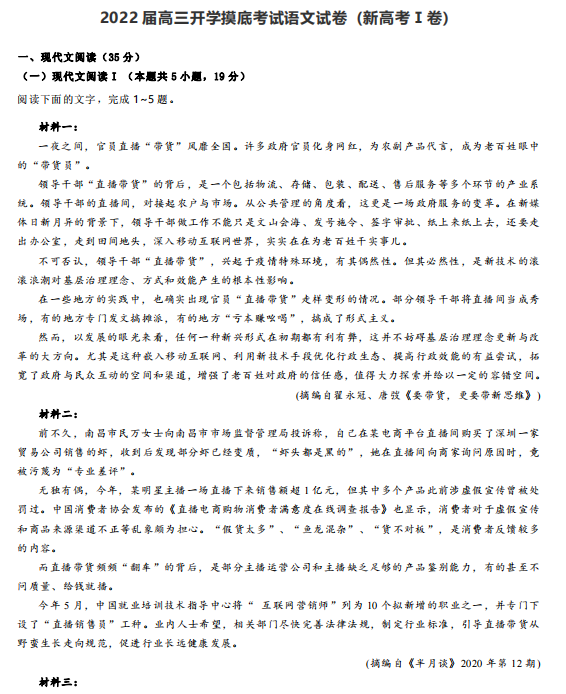 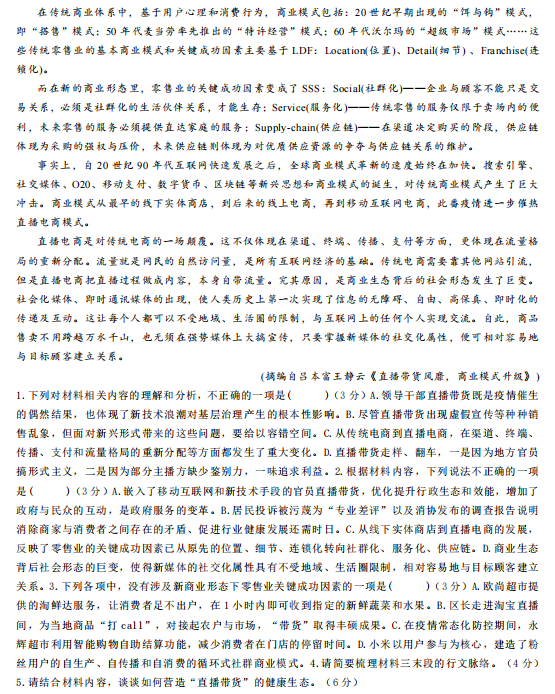 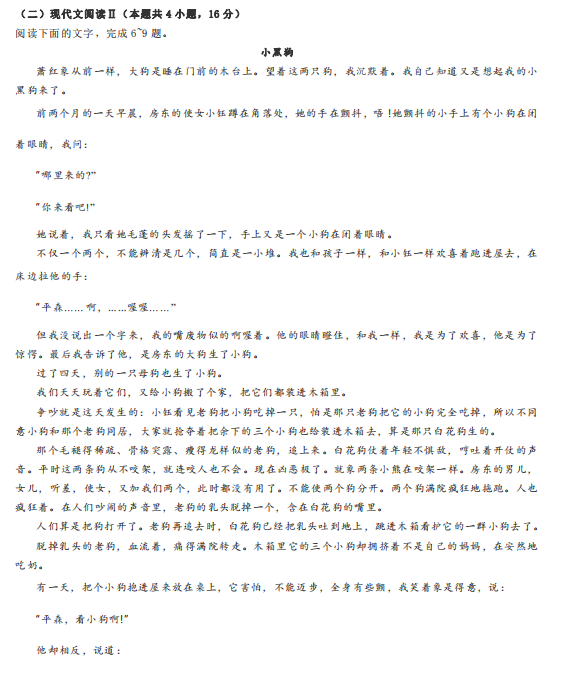 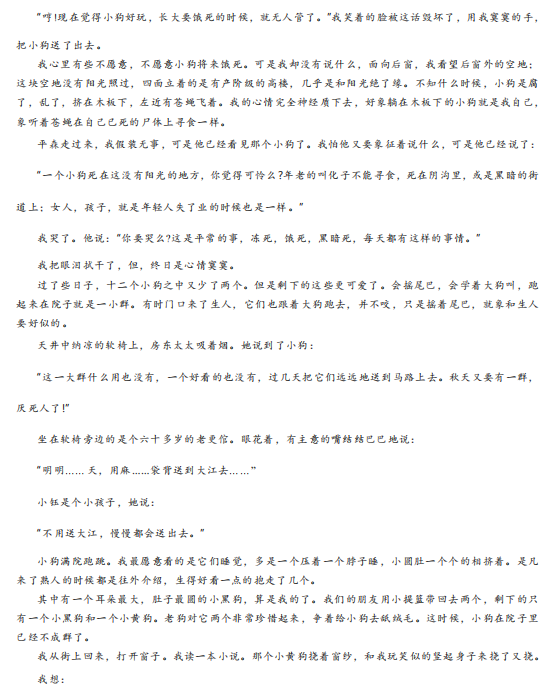 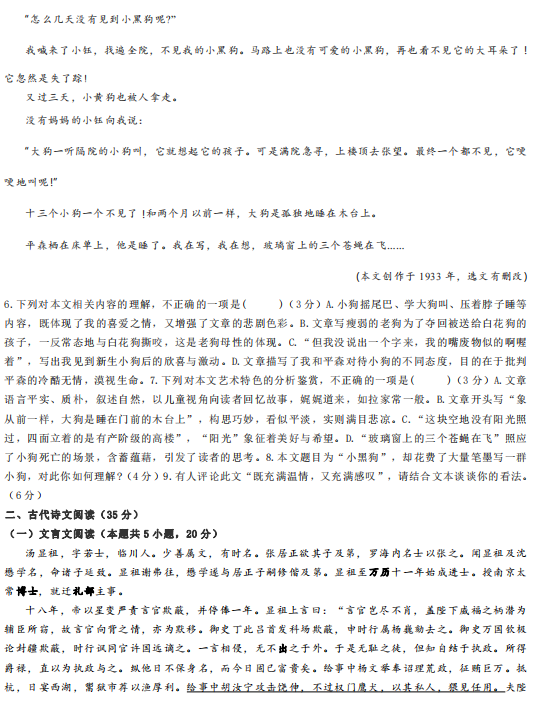 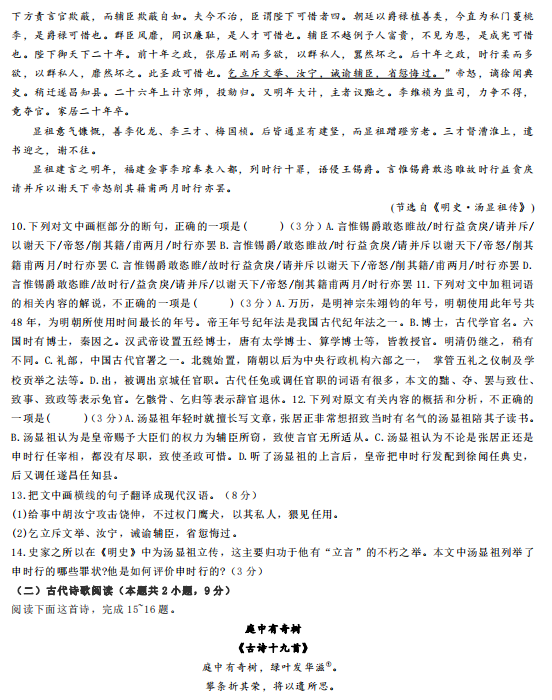 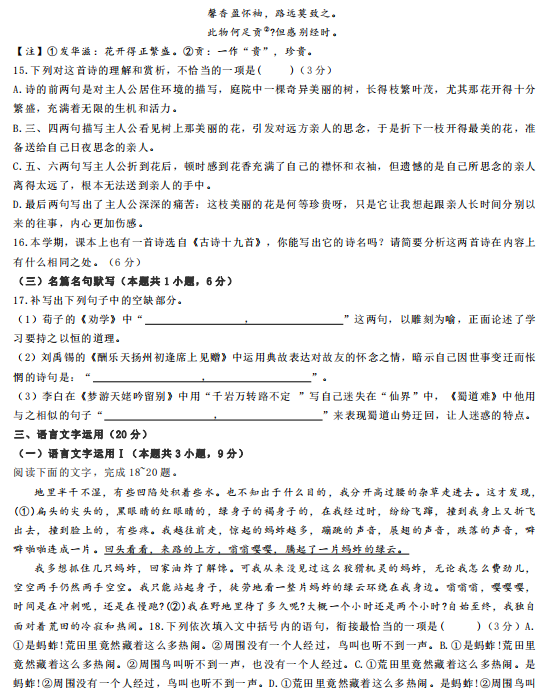 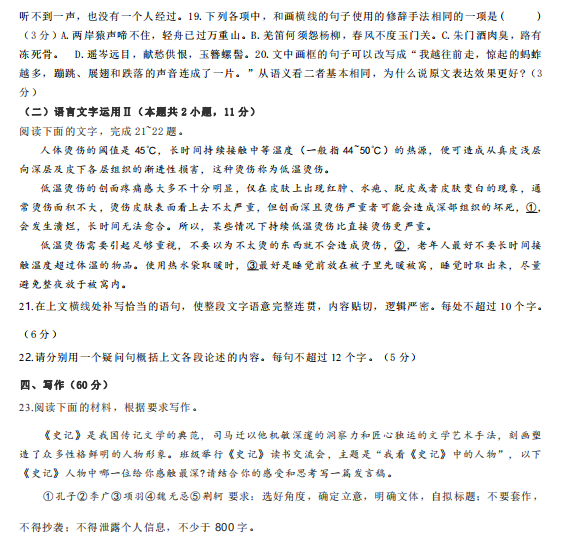 